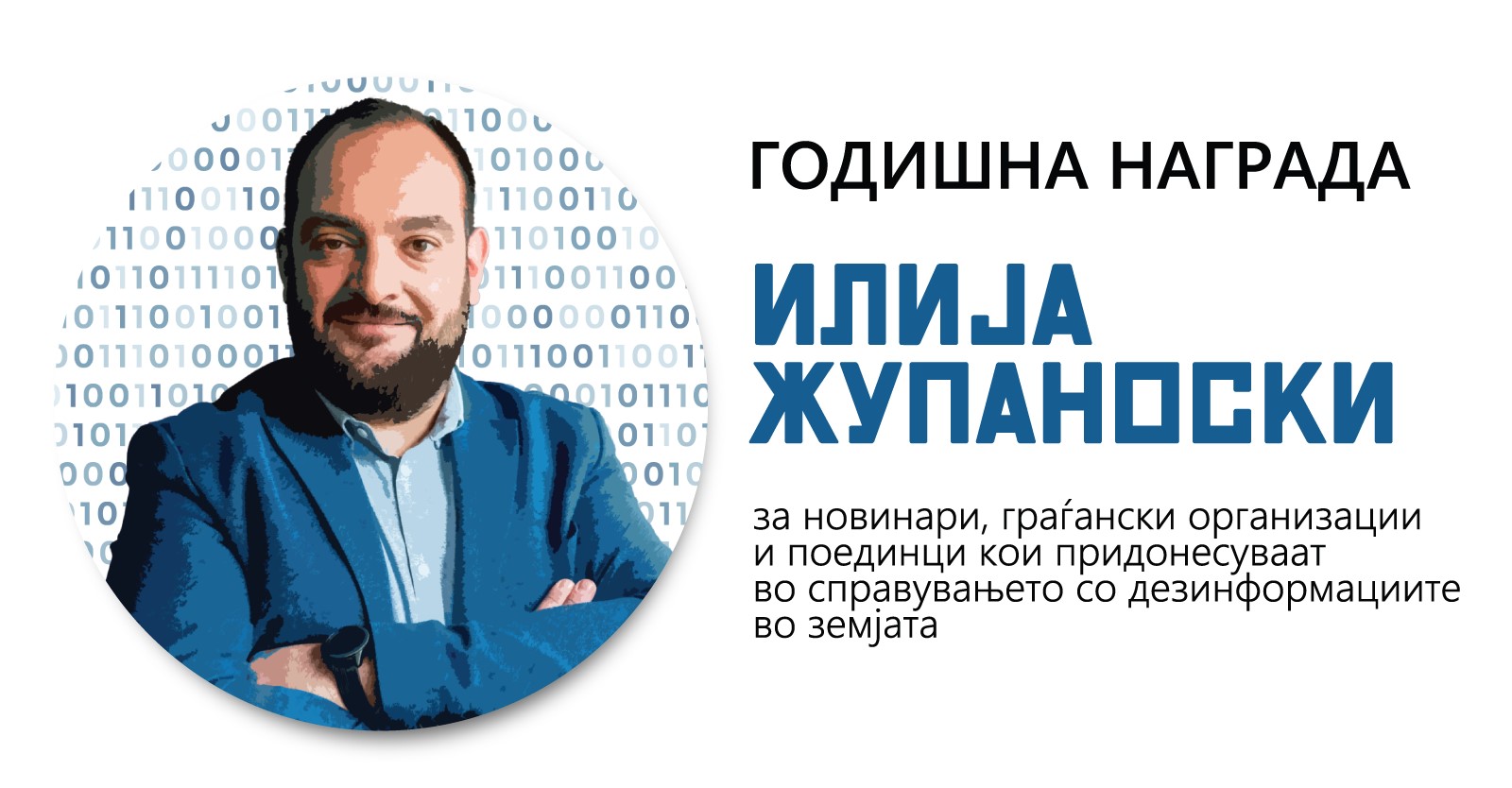 А. Најдобар новинарски, односно стручен трудФОРМУЛАР ЗА АПЛИЦИРАЊЕИме и презиме на авторот/теКратка биографија на авторот/те (до 300 зборови по автор)Контакт тел. и е-пошта од авторот 
(еден од авторите, доколку аплицираат група автори )Тел:Е-пошта:Тема: Објасни на кој сегмент од конкурсот се однесува материјалот. Задржи ги описите од конкурсот кои се наведени по точки, а кои одговараат на поднесениот материјал (новинарски, односно стручен труд), а потоа во најмногу 300 зборови опиши ја содржината на материјалот со која се конкурира.комплексни проверки на факти заради разоткривање на раширени дезинформации во јавниот дискурс;проверки на факти со цел разоткривање серии од слични или тематски блиски дезинформации во јавниот дискурс;анализи за проблемот со дезинформациите или на тематски или други сегменти од оваа појава со препораки за негово надминување;анализи за идните трендови од областа на дезинформациите и очекувањата за можните дезинформациски видови и трендови во иднина (pre-bunking);стручни/аналитички трудови/истражувања наоди кои го унапредуваат справувањето со дезинформациите;истражувачки стории за потеклото и/или движењето/ширењето на дезинформациите низ јавната сфера и последиците од нив;анализи за последиците предизвикани од високо штетни дезинформации и идните очекувани штети од нив;детекција на дезинформациски наративи и акции присутни во регионот и Европа кои имаат домет (или тенденција да достигнат домет) да нанесат штета во Северна Македонија; идруги стручни и новинарски трудови од областа на справувањето со дезинформациите.Линкови до новинарскиот, односно стручниот труд:(*материјалите од весниците треба да се достават во pdf. формат во прилог/attachment на апликацијата.*материјалите од телевизиите  треба да се испратат преку линк од кој може да се преземат/симнат.* за материјалите објавени на интернет порталите да се достави линк на кој се објавени).